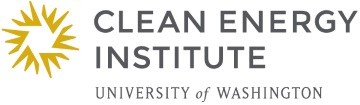 titleOverview: paragraph describing the activity written to the teacherEssential Question:  what we are wondering about Background: concise explanation of the context, importance and science concepts involvedResearch Connection: how this relates to CEI or MEMC priorities or areas of current researchNGSS Standards: correlates to performance expectation statements and DCI, CCC, SEPs if possible.Materials: Procedure:ThisExtensions: what else you can doResources:  provide student worksheets or readings as separate document and provide name here.Sources: where to get materials- specific catalog or online entrStandard NumberStandard text